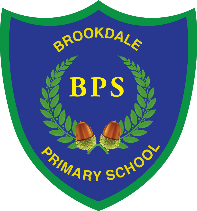 Governor Appointment Dates2022-2023NameGovernor TypeTerm of OfficeResponsibilitiesVoting RightsMiss K BallHeadteacherFullVacancyLA GovernorMr M CharlesParent Governor9/10/22 – 8/10/26FullMs R HudsonParent Governor22/22/21 – 21/11/25Chair until Autumn 2023FullMr G JonesStaff Governor1/9/22 – 31/8/26FullDr N BertalliCo-opted Governor12/3/20 – 11/3/24FullMrs S ElliottCo-opted Governor22/11/20 – 21/11/24Vice chair until Autumn 2023FullMs J RoseCo-opted Governor22/6/21 – 21/6/25FullMr C AndrewsCo-opted Governor28/11/19 – 27/11/23FullVacancyCo-opted Governor